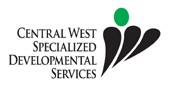 TROUSSE D'INFORMATION SUR L'ADMISSION / DEMANDE D'INSCRIPTIONNOM DU PROGRAMME :  	Nom :	D.D.N. 	/ 	/ 	Nom de famille	Prénom	jour / mois   / annéeSexe :   MFAdresse du domicile :    	 		 Code postal:  	 Téléphone no :	 	Famille/fournisseur de soinsNom :  	Adresse :	Code postal :  	Téléphone no :	Cellulaire no :  	Adresse courriel :  	Nom de l'organisme orienteur :  	
Renseignements médicaux et médecinsDiagnostic :  	Santé no :  	Fournir l'original de la carte ou une photocopieType de carte :  	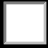 Médecin de famille : 		Tél. no :	Adresse :	 	Psychiatre :	 		Tél. no :	Adresse :	 	Dentiste :	 		Tél. no :	Adresse :	 	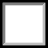 Autres spécialistes	 		Tél. no :	Adresse :	 	École :	 		Tél. no :	Adresse :	 	Médicaments Est-ce que la personne prend des médicaments présentement?	Oui	_	Non	_Si oui, veuillez joindre une liste des médicaments, les doses, etc. Est-ce que la personne s'administre elle-même ses médicaments? Oui	_ Non	_Traitements médicaux	Oui	_	Non	_Si oui, prière de préciser :  	Soins de colostomie :	Oui _	Non	_Instructions spéciales / observations :  	Alimentation par sonde gastrique :	Oui	_	Non	_Instructions spéciales / observations :	VaccinationLes vaccins de la personne sont-ils à jour?	Oui	_	Non	_Veuillez joindre une copie du carnet de vaccination (obligatoire dans le cadre des programmes de relève, d'évaluation et de traitement de courte durée en résidence, d'hébergement temporaire en situation de crise)  Allergies médicamenteuses	Oui	NonSi oui, prière de préciser :  	Allergies alimentaires	Oui	NonSi oui, prière de préciser :	Crises d'épilepsie 	Oui	NonDescription des crises – c.-à-d. le type de crise (grand mal, petit mal) et la durée Quel est le protocole de la personne en cas de crise? (Veuillez fournir des instructions écrites.)Autres affections médicales :	Oui	Non	ObservationsDiabète	_	_   	Troubles cardiaques	_	_   	Troubles de l’alimentation/de déglutition	_  _	_    	Risque d’étouffement	_  _	_   	Pica (mange des objets non comestibles)	_	_  _		 	  Porteur de l’hépatite B	_	_  _	_   	Troubles respiratoires	_	_	_   	Antécédents de traumatisme crânien	_Troubles rénaux	__	_   	_	_   	Incontinence - urinaire	_	_   	- fécale	_	_    	ACCESSIBILITÉVision/audition :	Oui	Non	ObservationsTroubles de la vuePorte des verres correcteurs/lentillesTroubles de l’audition_	_	_	 	_	_	_	 	_	_	_	 	Porte un appareil auditif	_	_	 	Habiletés motrices	Oui	Non	ObservationsS'assoit de manière indépendante	_	_	_	_	 	Monte les escaliers	_	_	_	 	Marche	_Se sert d'un déambulateur	__	_	_	 	_	_	_	 	Se sert d'un fauteuil roulant	_	_	 	Lève-personne/sangle	_	_	_	 	Équipement spécial requis	_	_	_	 	Si cela est jugé nécessaire, les clients en fauteuil roulant sont transférés à l'aide d'un lève-personne/sangle mécanique (obligatoire dans le cadre des programmes de relève, d'évaluation et de traitement de courte durée en résidence, d'hébergement temporaire en situation de crise).Communication	Oui	Non	ObservationsVerbale	_    _	_     	Utilise des phrases	_    _	_	 Utilise des mots		_         _     	 Utilise le langage des signes	_    _	_     	Comprend ce qui est dit?	_Langues parlées à la maison	_Autres langues parlées 	__	_	_	 	_	_	_	 	_	_    	Autres langues comprises	_	_    	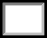 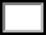 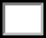 Autres outils de communication (veuillez préciser) :Comportement Est-ce que cette personne participe à un programme d'intervention comportementale? Si oui, veuillez nous fournir une copie.Agressivité envers les autres :	Oui	NonPrière de préciser :  	Comment les comportements sont-ils traités?  	Agressivité envers soi-même?	Oui	NonPrière de préciser :  	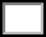 Comment les comportements sont-ils traités?  	Agressivité envers le milieu qui l'entoure?	Oui	NonPrière de préciser :  	Comment les comportements sont-ils traités?Part errer?	Oui _	_	Non_	_Prière de préciser :  	Comment les comportements sont-ils traités?  	Profil émotionnel	Oui	Non	Oui	NonAnxiété	PhobiesConfiant	TimideHeureux	Replié sur soi-même Sociable/amical	Perception de soi négativeComportements obsessionnels	Difficulté avec dépressionRecherche l’attention	Observations:  	ReligionDénomination :	 Demandes spécifiques / arrangements :  		École/programme de jourParticipe à : __ Programme de jour_	_École_	Travail/atelier de travail Veuillez décrire (nom, genre et niveau de participation, etc.) :Conscience de la communauté	Oui	NonComportement sexuel appropriéPeut utiliser les transports en communComprend la notion d'argentAntécédents familiaux/liens de parenté :Avec qui et où la personne habite-t-elle présentement?  	Parents:  	Frère/sœur :  	Grands-parents :  	Est-ce qu'il y a des antécédents de maladie psychiatrique dans la famille?  	  Si oui, veuillez préciser :  	Y a-t-il des conditions médicales dans la famille? Renseignements supplémentaires :  	Repas	Veuillez indiquer les aliments préférés :  	Veuillez indiquer les aliments détestés :   	Si un régime alimentaire spécifique est nécessaire, veuillez le décrire :  Préciser la consistance alimentaireNormale : __	Hachée :_	Émincée _	Purée :	_Habilités pour se nourrirHabilités pour s’habillerIndépendant	Semi-indépendant	DépendantSommeilDort jusqu’à		heures du matinSi la personne se réveille la nuit, que faut-il faire? Information précise sur les points suivants :Propreté bain et douche   	Élimination:Fonction de la vessie :  	Fonction intestinale :  	Soins dentaires :  	Autres considérations d'hygiène/préoccupations :  	ROUTINE QUOTIDIENNE Routine habituelle le matin :Routine habituelle l'après-midi :Routine habituelle le soir et au coucher :Points forts de la personne :Goûts et préférences spécifiques de la personne :Plan des objectifs de la personneObjectifs :  	Objectifs liés à la vie quotidienne : Objectifs liés aux loisirs :Objectifs liés au comportement :Autre :Nom de la personne qui remplit cette demande :  	Signature de la personne qui remplit cette demande :  	Date :  	IndépendantSemi-indépendantDépendantUtilise la cuillèreUtilise la fourchetteUtilise le couteauDroitierGaucherBoit avec une tasseBoit avec une pailleUtilise une chaise ordinaireS'étouffe parfoisSignes tactiles